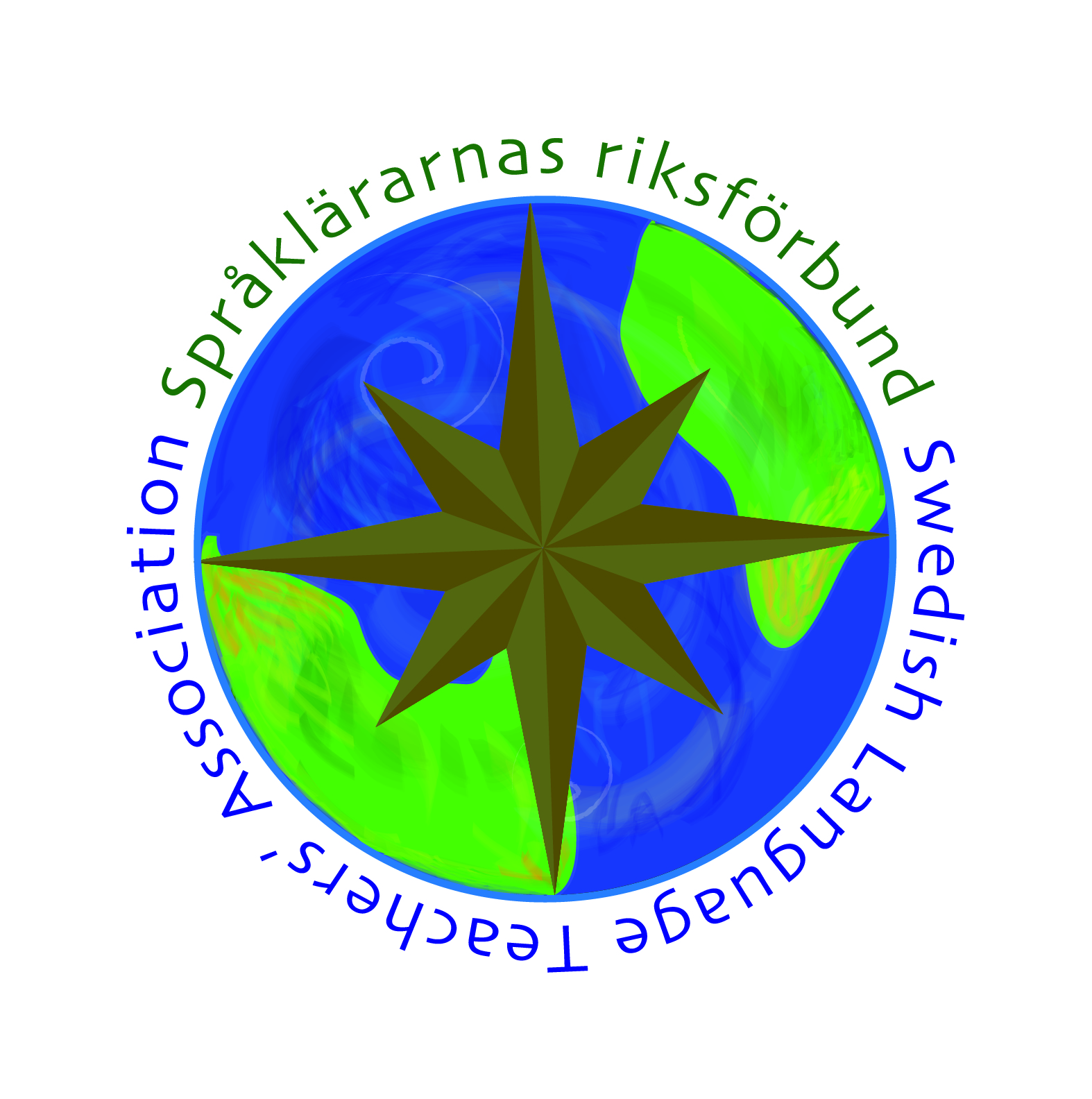 tisdag 22 april 
Plats: Margretegärdeskolan våning 3, Skolgatan 2, Uddevalla Vi bjuder på lättare förtäring från kl. 17.00Årsmöte med sedvanliga årsmötesförhandlingarna kl. 17.30. Därefter fortsätter kvällen kl. 18.30 med Flippa ditt språkklassrum!
Sven Järgenstedt berättar om sina erfarenheter om att flippa språkklassrummet samt ger tips och idéer om hur man enkelt kan använda IT i undervisningen.
Sven är aktiv på sociala medier och förekommer flitigt i såväl blogg- som twitter-världen. Du anmäler dig till kvällen i länken nedan:https://docs.google.com/forms/d/1QmSw8L8eqSPS16UH7Jv9qsSDVG8ufd_FBeZSygO1zKM/viewform

Om du har några frågor eller punkter du vill ta upp på årsmötet är du hjärtligt välkommen att kontakta Ulrika Arvidsson, 
ordförande, Språklärarna Femstad
ulrika.arvidsson@uddevalla.seVälkomna!
Styrelsen – Språklärarna i Femstad